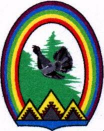 ДУМА ГОРОДА РАДУЖНЫЙХанты-Мансийского автономного округа – Югры    РЕШЕНИЕот 31 марта 2016 года                                                                                       № 113О результатах хозяйственной деятельности унитарного предприятия «Радужныйтеплосеть» в 2015 году	Заслушав и обсудив информацию о результатах хозяйственной деятельности унитарного предприятия «Радужныйтеплосеть» в 2015 году, Дума города решила:	Информацию о результатах хозяйственной деятельности унитарного предприятия «Радужныйтеплосеть» в 2015 году принять к сведению (Приложение).Председатель Думы города                                                                Г.П. Борщёв     Приложение к решению Думы города от 31.03.2016 № 113Информацияо результатах хозяйственной деятельности унитарного предприятия «Радужныйтеплосеть» в 2015 году	Характеристика предприятия	Основной деятельностью предприятия «Радужныйтеплосеть» является выработка, передача и распределение тепловой энергии в виде горячей воды, а также приготовление и подача потребителям горячего водоснабжения. Данные задачи реализуются путем эксплуатации четырех котельных, десяти тепловых пунктов, магистральных и внутриквартальных тепловых сетей, магистральных и распределительных газопроводов, котлового и теплообменного оборудования находящегося в предприятии на праве хозяйственного ведения и зарегистрированного в установленном законом порядке.	Помимо основной деятельности предприятие осуществляет деятельность по установке, ремонту и эксплуатации узлов учета тепловой энергии и воды, деятельность по ремонту и эксплуатации систем отопления жилых и производственных помещений, транспортные услуги и строительные работы по строительству тепловых сетей и сетей водоснабжения.	Штатная численность работников предприятия в 2015 году составляла 307 человек. Из них рабочих – 200 человек. Линейного персонала ИТР – 50 человек, аппарат управления – 30 человек. В 2015 году на предприятии было уволено 56 человек, принято 50 человек. Сокращений персонала в 2015 году не проводилось.	Основные показатели	Планом выработки и полезного отпуска тепловой энергии и горячего водоснабжения на 2015 год согласно приказа Региональной службы тарифообразования установлен объем  выработки тепловой энергии 408959 Гкал. 	По факту – 484193 Гкал. Учитывая  собственные нужды предприятия – 4189 Гкал и допустимые потери в тепловых сетях теплоснабжения- 48722 Гкал, технологические потери тепловой энергии составили 91770 Гкал. Технологические потери тепловой энергии это следствие:	1. Отсутствие системы централизованного горячего водоснабжения в мкр. Южный и использование теплоносителя в качестве горячей воды.	2. Использование обратного трубопровода теплосетей в качестве тепло спутника холодного водоснабжения в мкр. Южном,22-м микрорайоне и в СУ-968.Вследствие этого тепловые потери в этих сетях в 5-8 раз превышают нормативные.	3. Несоответствие прописки (регистрации) жителей с их фактическим местом проживания. Вследствие этого начисление оплаты за горячее водоснабжение производится по квартирам с установленными в них приборами учета. А фактическое проживание потребителей и соответственно потребление воды происходит по квартирам с нормативным начислением.	4. Отсутствие учета в тарифе горячего водоснабжения тепловых потерь в сетях горячего водоснабжения. Так как сети ГВС находятся в хозведении в УП «ГВК» а тариф на ГВС в УП «РТС». Служба  РСТ отказалась учитывать эти потери ни в ГВК ни у РТС.	План полезного отпуска тепловой энергии – 361 006 Гкал. и соответственно запланированная выручка  358898  тыс.руб.	Однако по итогам года наблюдается невыполнение плана по полезному отпуску  в натуральных величинах в размере 21495 Гкал и соответственно в финансовом выражении 21488 тыс. руб.	Основными причинами невыполнения плана полезного отпуска является:	1. Аномально теплая погода в отопительный период 2015-2016 года;	2. Снижение объема реализации тепловой энергии потребителям вследствие оборудования объектов теплоснабжения и горячего водоснабжения приборами учета.	3. Занижение полезного отпуска вследствие применения понижающего коэффициента к нормативу по отоплению для жилых и нежилых помещений в многоквартирных домах после 1999 года постройки во исполнение приказа Департамента жилищного –коммунального комплекса и Энергетики Ханты-Мансийского автономного округа – Югры «О внесении изменений в приказ Департамента жилищного –коммунального комплекса и Энергетики Ханты-Мансийского округа – Югры от 21 июля 2014 года № 36-нп «Об утверждении понижающих коэффициентов к нормативам потребления коммунальных услуг» от 27 июля 2015 года № 20-нп.	Электроэнергия:	При формировании производственной программы на отопительный период 2015-2016 годы предприятием было заявлено к потреблению объемы по электроэнергии – 16,623 млн. Квт/ч по факту потребления предыдущего отопительного сезона или 65976,6 тыс.руб. без НДС с учетом цены – 3,97 руб./Квт. час,. Однако региональной службой по тарифам приняты 12,509 млн.кВтч или 47403,796 тыс.руб. без НДС с учетом цены – 3,79 руб./Квт.час..  	В течение всего 2015 года предприятием проводилась работа по снижению потребления электроэнергии. В постоянном режиме ежедневно проводился мониторинг потребления электроэнергии, предпринимались меры по снижению ее потребления и оптимизации схем электроснабжения объектов. В связи, с чем потребление составило 12,772 млн. кВтч., что почти на уровне плановых значений. Перерасход электроэнергии всего 263,7 тыс. Квт. но в стоимостном выражении 3809,8 тыс. руб.  	Причинами перерасхода являются:	1.Стоимость 1 кВтч электроэнергии (фактическая среднегодовая цена – 4,013 руб./Квт. час. утвержденная же региональной службой по тарифам 3,79 руб./Квт. час.) Образовавшаяся разница в 22,3 коп. даёт перерасход 2848,23 тыс. руб.	2. Потребление электроэнергии насосным оборудованием, установленным в ЦТП УП «РТС» ,но участвующим в транспортировке холодного  водоснабжения. Это насосные установки повышения давления холодной воды. Затраты за потребленную электроэнергию Региональной службой по тарифам не могут быть включены в тариф на тепловую энергию и горячего водоснабжения. Так, потребление электроэнергии насосным оборудованием ХВС за 2015 год составило 666,24 тыс. Квт/час или в стоимостном выражении – более 2700,0 тыс. руб. без НДС. В течение пяти последних лет для исключения из расходной части данных затрат, предприятием  проводится работа по передаче данного оборудования или затрат по его эксплуатации по назначению. Данные насосные установки были  оснащены индивидуальными приборами учета электроэнергии. По ним ведется отдельный учет. Были направлены обращения в КУМИ по передаче данного оборудования в УП «ГВК», Предприятием был подготовлен проект договора с УП «Горводоканал» о возмещении затрат за фактически потребленную эл. энергию насосным оборудованием и  направлен в их адрес. По настоящее время данный договор не подписан и никаких действий в этом направлении не происходит.	Нефтяной попутный газ. 	Формирование количества нефтяного газа ,предъявляемого к заявке при формировании тарифа, происходит с учетом фактического объема потребленного в предыдущем отопительном сезоне. А также при расчетах его количества принимаются в учет режимные карты котлоагрегатов, разработанные спец. организацией, в которых указаны расходы газа при любых нагрузках котлов с учетом внешней температуры и подключенной к котельной тепловой нагрузке. На 2015 год предприятием при формировании тарифа был заявлен объем нефтяного газа в размере 52,69 млн.м3. Однако региональной службой по тарифам был принят объем в размере 40,74 млн.м3. Так как фактическое потребление  составило 52,544 млн. м3,перерасход газа составил ,что привело к убытку в размере  6044,21 тыс.руб. без НДС. Причины превышения фактических объемов потребления газа над плановыми выше сказаны: это и отсутствие системы централизованного горячего водоснабжения в мкр. Южный и использование теплоносителя в качестве горячей воды, это и использование обратного трубопровода теплосетей в качестве тепло спутника холодного водоснабжения в мкр. Южном,22-м микрорайоне и в СУ-968,это перерасход отпущенного количества горячей воды в микрорайоны города над нормативными и принятыми к учету, это и отсутствие учета в тарифе горячего водоснабжения тепловых потерь в сетях горячего водоснабжения.	Водопотребление.	Для уменьшения потерь в тепловых сетях предприятием ежегодно проводятся мероприятия по замене изношенных труб на трубы с тепловой изоляцией из пенополиуретана. Применение данных труб с тепловой изоляцией из пенополиуретана позволяет снизить тепловые потери на 50-70%. А также неизменно данные работы приводят к уменьшению порывов в тепловых сетях и как следствие снижение водопотребления на подпитку тепловых сетей.Так в соответствие с утвержденным планом мероприятий по подготовке котельных, ЦТП и тепловых сетей к осенне-зимнему периоду на 2015-2016 год  была проведена плановая замена тепловых сетей общей протяженностью 4,776 км.Ежедневный мониторинг по работе тепловых сетей, учет порывов, утечек, преднамеренных сбросов теплоносителя – все это в комплексе привело к экономии водопотребления  на 136,48 тыс.м. куб. от плана. Суточный расход воды на подпитку сетей по городу не превышал 600 м. куб. сут., что значительно ниже даже проектных величин.	Финансовый результат.	Основополагающим показателем, влияющим на финансовый результат предприятия является выработка тепловой энергии и ее полезный отпуск. Невыполнение плана по товарному отпуску тепловой энергии в размере 21488 тыс. руб. в том числе  на подогрев холодной воды для целей горячего водоснабжения – 7739,98 Гкал. наряду с другими вышесказанными негативными факторами не могло не сказаться на финансовом результате предприятия и его отрицательном значении. В сфере теплоснабжения и горячего водоснабжения расчетный убыток составил более 22 млн.руб.В стоимостном выражении недополученный доход из-за невыполнения плана по теплоснабжению и горячему водоснабжению составил 26997,40 тыс.руб.Но не только производственная деятельность является основой для формирования конечного баланса. Так, например: Согласно ФЗ № 261 «Об энергосбережении в РФ» ресурсоснабжающая организация обязана осуществлять деятельность по установке ремонту и эксплуатации приборов учета энергоресурсов. На предприятии  была создана Лаборатория Метрологии и КИП. Было приобретено оборудование, персонал прошел соответствующее обучение и аттестации. В 2013,2014 году все затраты на это подразделение были включены в стоимость тепловой энергии. При формировании тарифа на 2015 год  эти расходы не были приняты, и убыток по этому подразделению составил 3,2 млн. руб.	К такому же отрицательному результату привела и деятельность по обслуживанию систем теплоснабжения промышленных и социальных объектов. Здесь убыток составил 3,4 млн. руб.	В 2016 году мы вынуждены пересмотреть планы по работе данных подразделений, провести оптимизацию численного состава что, несомненно, скажется на объеме выполняемых работ.	Согласно законодательству предприятие обязано формировать резерв отпусков работников. Такой резерв был сформирован в размере 11,5 млн. руб. что соответственно увеличило расходную часть баланса и увеличило убыток. Который до налогообложения составил в целом по предприятию 33,054 млн. руб. 	Реализация инвестиционной программы по комплексному развитию системы теплоснабжения на 2008 – 2018 годы с привлечением кредитных ресурсов УП «РТС» города Радужный.	В 2008 года решением Думы города Радужный №534 от 22 декабря 2008 года была утверждена инвестиционная программа УП «РТС» города Радужный по программе комплексного развития системы теплоснабжения города Радужный на 2008-2018 г.г. 	Для реализации инвестиционной программы УП «РТС» города Радужный привлекло  кредитные ресурсы в ОАО «Ханты-Мансийский банк» на сумму 202639,63 тыс. руб. в том числе по следующим договорам кредитной линии:	1. №506 от 04.04.2006 г. на сумму 80684,8 тыс. руб.;	2. №553 от 12.04.2007 г. на сумму 49846 тыс. руб.;	3. №632 от 14.08.2008 г. на сумму 72108,8 тыс. руб.	Все привлекаемые кредитные средства на выполнение мероприятий по Инвестиционной программе имели целевое назначение  и прошли неоднократную проверку органами кредитных организаций, окружными департаментами, счетной палатой.	Всего за период реализации инвестиционной программы предприятие за счет собственных средств  по состоянию на 01.01.2016 года погасило основного долга по кредитным договорам на сумму 148549,7 тыс. руб. в том числе по кредитным договорам:	1. № 506 от 04.04.2006 –  80684,8 тыс. руб.; в т.ч. за 2015 год - 6673809	2. №553 от 12.04.2007 – 49846 тыс. руб.; в т.ч. за 2015 год – 12866200	3. №632 от 20.08.2008 – 18018,9 тыс. руб. в т.ч. за 2015 год – 5983800.	Всего за 2015 год на погашение по кредитным линиям было направлено 25,5 млн. руб.	Источниками гашения основного долга по кредитным договорам являются собственные средства предприятия (амортизационные отчисления).	Выполняя обязательства по мероприятиям инвестиционной программы, предприятие  направляло амортизационные отчисления  не только на погашение основного долга по привлеченным кредитным ресурсам, но и на выполнение мероприятий по замене изношенного оборудования,  на ремонт и замену сетей, приобретение комплектующих запчастей, подготовку предприятия к отопительному периоду и прочие услуги производственного характера.	Разница между начисленной суммой за пользование кредитными ресурсами и суммой возмещаемых процентных ставок из средств округа и города оплачивается за счет средств предприятия. За период реализации инвестиционной программы предприятие за счет собственных средств оплатило % за пользование кредитными ресурсами в сумме 37727,96 тыс. руб.	Работа с дебиторской задолженностью.	В течение 2015 года по взысканию дебиторской задолженности проводились следующие мероприятия:	1. В отношении потребителей-граждан проживающих в многоквартирных домах, уведомлений, претензий об имеющейся задолженности было направлено в количестве 15000 ед. на общую сумму 50000000 руб. из них оплачено – 6 077 358 руб.	2. В отношении потребителей-граждан проживающих в индивидуальных домах уведомлений об имеющейся задолженности было направлено и вручено 610 шт. на общую сумму 5876538 руб., из них оплачено – 3645707 руб.	3. В отношении потребителей-организаций предупреждений было направлено и вручено в количестве 251 ед. на общую сумму 7150338 руб. претензий  в количестве 29 шт. на сумму 1387267 руб., из них оплачено – 4763387 руб.	4. Извещений о прекращении подачи тепловой энергии вручено в количестве 216 ед. из них физическим лицам – 132 шт., юридическим лицам – 84 шт.	5. Отключено от системы теплоснабжения 27 объектов., из них жилых в количестве 23 шт., нежилых – 4 шт. После погашения задолженности подключено жилых – 20 ед., нежилых – 4.	6. Заключены соглашения о рассрочке задолженности в количестве 298 шт. на общую сумму 6485314 руб. из них оплачено 3388956 руб.	7. Для взыскания через судебные органы в отношении должников-граждан подано 106 исков на сумму 1419151 руб., из них оплачено после вынесения решения суда – 784577руб., до вынесения решения – 404698 руб.	8. Для взыскания через судебные органы в отношении должников – организаций подготовлено 12 исков на сумму 25700654 руб.	За период с 01.01.2015 Предприятием ежедневно проводится прием граждан по заключению, перезаключению договоров на предоставление тепловой энергии для объектов, сбор недостающих документов, ежемесячно проводится работа с должниками по вручению предупреждений об имеющейся задолженности.	По итогам проведенных мероприятий по возврату задолженности предприятию возмещено 19064686 руб. В судебном производстве находится 30 исковых заявлений на общую сумму 24 877 622 руб.	Работа абонентского отдела.	Предприятие УП «РТС» города Радужный с 01 июня 2015 года перешло на прямые договорные отношения по теплоснабжению с населением города Радужный. По информации, полученной от ООО «РИЦ» количество действующих лицевых счетов составляет 14978 единиц. По состоянию на 01.06.2015 ООО «РИЦ» по акту приема-передачи задолженности за тепловую энергию передал информацию о задолженности в УП «РТС» города Радужный в сумме 56 755775,15 рублей. Также передана задолженность по пени в размере 2 327 348,82 рублей, инвестиционная надбавка в размере 165 553,00 рубля и пени на инвестиционную надбавку в размере 11 020 рублей.	В настоящее время потребителям предоставлен широкий спектр вариантов оплаты тепловой энергии. Сбербанк России предоставляет две физические кассы в своих офисах и все электронные сервисы. Ханты-Мансийский банк предоставляет для оплаты все электронные инструменты для оплаты. Кроме этого работают две физические кассы в офисе «Радужныйтеплосеть» и в здании Аган-Града. Также можно оплатить теплоэнергию в кассе ОАО ЮТЭК. В настоящее время подготовлен для работы единый портал гос. услуг под управлением Инфо-Югра, и соглашение с банком Ермак по приему платежей.	Результаты работы абон. отдела следующие:	Средний процент сбора составил с 01.06.2015 по 01.01.2016 – 97,6%.	Просроченной задолженности за этот же период собрано 6,22 млн. руб.	Социальные вопросы. Коллективный договор.	По состоянию на 01.01.2016 на предприятии работает 306 человек. За 2015 год было принято 56 человек, уволено 50 человек, в т.ч. с выходом на пенсию – 16 работников. За отчетный период предоставлено отпусков в размере 12799 календарных дней. Выплата отпускных и материальной помощи к отпуску производилась без задержек, и в общем составила: отпускные – 18575 тыс. руб., материальная помощь к отпуску – 4180,9 тыс. руб. Материальная помощь при уходе на пенсию – 1196,24 тыс. руб. Иных социальных выплат было выплачено 4409,65 тыс.руб. 	На больничном листе находились 181 работник – общий период 2890 календарных дней.	Заработная плата на предприятии в течение года выплачивалась вовремя без задержек. Экономия фонда заработной платы с учетом льготных отпусков составила 4615 тыс. руб. Средняя зарплата на предприятии составила 39,509 тыс. руб. Доход на 1 работника составил 42,498 тыс. руб.	За прошедший период проведено одно общее собрание коллектива,5 заседаний совета трудового коллектива, 2 заседания комиссии по трудовым спорам. Рассмотрено всего вопросов 19. Принятие положительных решений – 100%.	Заключен договор коллективного страхования рабочих и служащих от несчастных случаев за счет средств предприятий договор №2600930714 от 25 декабря 2014 г. с ООО «Страховая компания «Росгосстрах-Жизнь»  страховая премия составляет по 50 000 (тридцать тысяч рублей).   За отчетный период (2015год) на предприятии несчастных случаев не произошло.    Согласно коллективному договору в 2015 году проведены обязательные медицинские осмотры на сумму 300 000-00 руб.	Предрейсовые осмотры водителей на сумму 45 000-00 руб.	На предприятии Обществом с ограниченной ответственностью «Томский областной центр охраны труда, проведена специальная оценка условий труда (аттестация рабочих мест). Оплачено 255 600-00 руб. Аттестовано 136 рабочих места.	В соответствии со статьей 222 Трудового кодекса Российской Федерации работникам, занятым на работах с вредными условиями труда на предприятии, производится выдача молока, так же производятся компенсационные выплаты эквивалентные стоимости молока (согласно заявлений от работников предприятия занятых на вредных работах).  	Сумма затрат на молоко за 2015 год составила 249 296-00 руб. 	На обучение в 2015 году было затрачено 150 000-00 руб. На чистящее, моющее и смывающие средства 2015 году было затрачено 87 000-00 руб.  Приобретение спец.одежды для работников предприятия 590 000 - 00 руб.	Общая сумма затрат на охрану труда 1 676 896 руб.	Охрана окружающей среды на предприятии.	В хозяйственном ведении УП «РТС» города Радужный находится 4 котельных, в качестве основного топлива на городских котельных используется попутный нефтяной газ. Определена категория предприятия по воздействию его выбросов на атмосферный воздух – УП «РТС» города Радужный является предприятием 3 категории. 	В атмосферу от источников предприятия поступают загрязняющие вещества (15 загрязняющих веществ, в том числе 7 газообразных и жидких, и 8 твердых. Подлежат нормированию 11 загрязняющих веществ). Для необходимости экологической оценки воздействия объектов предприятия на окружающую природную среду и определения нормативов выбросов загрязняющих веществ в атмосферу, в соответствии с Законом РФ «Об охране окружающей среды», на предприятии разработан проект Нормативов предельно допустимых выбросов загрязняющих веществ в атмосферу. Результаты расчетов подтверждают соблюдение действующих гигиенических стандартов качества атмосферного воздуха по всем вредным веществам, выбрасываемых источниками предприятия. Также разработан план мероприятий по кратковременному регулированию выбросов в атмосферу на предприятии в периоды неблагоприятных метеорологических условий (НМУ). 	Разработан план-график контроля за соблюдением установленных нормативов ПДВ (ВСВ) для всех источников предприятия, исходя из категории источников выбросов в разрезе загрязняющих веществ, предусматривающий контроль непосредственно на источниках, и на точках в ближайших жилых зонах за содержанием вредных веществ в атмосферном воздухе.	Заключен договор с Центром лабораторного анализа и технических измерений по УФО по ХМАО (Нижневартовский филиал) для проведения анализа и измерений на промышленные выбросы (превышений нет). Работы проводятся согласно календарному плану.	Своевременно осуществляется плата за негативное воздействие на окружающую среду (ОС). 	Также на предприятии разработан Проект нормативов образования отходов и лимитов на их размещение, который устанавливает лимиты размещения отходов для предприятия с целью охраны окружающей среды от загрязнения отходами производства и потребления. Проект разработан на основании ФЗ РФ «Об отходах производства и потребления» от 24 июня 1998 №89-ФЗ. 	В целях снижения влияния отходов на состояние окружающей природной среды  проводятся природоохранные мероприятия.	УП «РТС» города Радужный не имеет на своем балансе и не осуществляет эксплуатацию объектов захоронения или длительного хранения отходов (полигонов, шламохранилищ, золоотвалов и т.д.) Предприятие не ведет прием отходов, от сторонних организаций с целью обезвреживания, использования, захоронения и хранения.___________________ДатаСальдо на начало месяца начисленоначисленооплачено% сбораСальдо конечноеПросроченная дебиторская задолженностьОплата  просроченной дебиторской задолженности% сбора01.06.1556 755 775,1512 360 778,4012 387 753,8476%56 731 949,99195 332,9101.07.1556 731 949,9912 950 815,5412 956 452,45104 %56 728 070,7134 129 771,451 372 960,384,02%01.08.1556 728 070,7114 852 616,3412 240 736,0994 %59 340 969,4738 014 477,07347 471,020,91%01.09.1559 340 969,4720 009 492,4413 447 487,3090 %65 897 048,8040 626 836,73350 000,000,86%01.10.1565 897 048,8020 495 334,6417 536 317,1787 %68 856 073,3955 708 956,46670 559,551,3 %01.11.1568 856 073,3923 253 808,1519 336 196,8394 %72 773 701,9755 548 746,05853 623,631,6%01.12.1572 773 701,9722 761 333,3926 744 292,15117%68 354 772,4457 984 687,941 580 203,002,73%01.01.1668 354 772,4425 680 314,6218 567 669,4372%75 464 654,1157 174 903,101 048 489,061,8%01.02.1675 464 654,1122 867 650,6023 638 924,10103%74 691 656,8555 745 786,721 207 154,662,17%